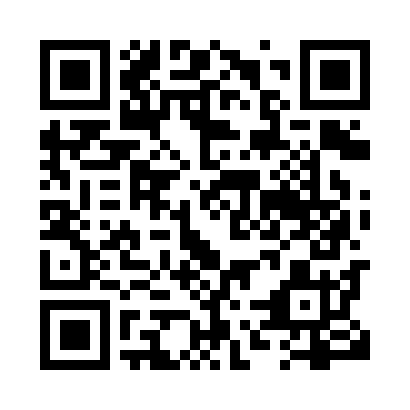 Prayer times for Boileau, Quebec, CanadaWed 1 May 2024 - Fri 31 May 2024High Latitude Method: Angle Based RulePrayer Calculation Method: Islamic Society of North AmericaAsar Calculation Method: HanafiPrayer times provided by https://www.salahtimes.comDateDayFajrSunriseDhuhrAsrMaghribIsha1Wed4:095:4512:565:588:089:452Thu4:065:4412:565:588:099:473Fri4:045:4212:565:598:109:484Sat4:025:4112:566:008:119:505Sun4:005:3912:566:018:139:526Mon3:585:3812:566:018:149:547Tue3:565:3712:566:028:159:568Wed3:545:3512:566:038:169:589Thu3:525:3412:556:048:1810:0010Fri3:505:3312:556:048:1910:0111Sat3:495:3112:556:058:2010:0312Sun3:475:3012:556:068:2110:0513Mon3:455:2912:556:068:2310:0714Tue3:435:2812:556:078:2410:0915Wed3:415:2612:556:088:2510:1116Thu3:395:2512:556:098:2610:1217Fri3:385:2412:566:098:2710:1418Sat3:365:2312:566:108:2810:1619Sun3:345:2212:566:118:3010:1820Mon3:335:2112:566:118:3110:2021Tue3:315:2012:566:128:3210:2122Wed3:295:1912:566:138:3310:2323Thu3:285:1812:566:138:3410:2524Fri3:265:1712:566:148:3510:2625Sat3:255:1712:566:148:3610:2826Sun3:235:1612:566:158:3710:3027Mon3:225:1512:566:168:3810:3128Tue3:215:1412:566:168:3910:3329Wed3:195:1412:576:178:4010:3430Thu3:185:1312:576:178:4110:3631Fri3:175:1212:576:188:4210:37